T.CKEPEZ KAYMAKAMLIĞINazime Baki Saatçioğlu Mesleki ve Teknik Anadolu Lisesi Müdürlüğü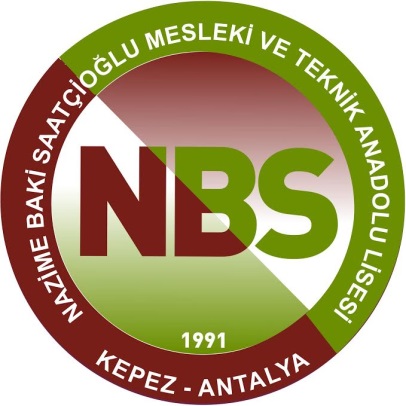 2022-2023 EĞİTİM ÖĞRETİM YILIÇALIŞMA TAKVİMİAğustos 2022                                                                                                                                                                               UYGUNDUR                                                                                                                                                     24/08/2022                                                                                                                                                         İsa DEMİR                                                                                                                                                        Okul MüdürüSIRA NOYAPILACAK ÇALIŞMATARİHSORUMLU BİRİM1Koordinatör Müdürler Kurulu22 Ağustos 2022Okul Yönetimi2"Eğitim Bölgeleri Müdürler Kurulu" Sene Başı Toplantısı24 Ağustos 2022Okul Yönetimi3Görevli Öğretmenlerin, (2022-2023) Eğitim Öğretim Yılı İçin Göreve Başlamaları01 Eylül 2022Tüm Öğretmenler4Ortaöğretim Okulları Görevli Öğretmenlerin Mesleki Eğitim Çalışmaları01 Eylül 2022Tüm Öğretmenler5Öğretmenlerin Sene Başı Öğretmenler Kurulu Toplantısı05 Eylül 2022Tüm Öğretmenler6Ortaöğretim Okulları Rehberlik ve Psikolojik Danışma Hizmetleri Yıllık Planlarının Okullarca Hazırlanması05-09 Eylül 2022Tüm Öğretmenler(2022-2023) EĞİTİM ÖĞRETİM YILI SENE BAŞI ZÜMRE TOPLANTILARI(2022-2023) EĞİTİM ÖĞRETİM YILI SENE BAŞI ZÜMRE TOPLANTILARI(2022-2023) EĞİTİM ÖĞRETİM YILI SENE BAŞI ZÜMRE TOPLANTILARI(2022-2023) EĞİTİM ÖĞRETİM YILI SENE BAŞI ZÜMRE TOPLANTILARI7Okul Sınıf/Alan Zümre Toplantısı06 Eylül 2022Tüm Öğretmenler7Sınıf/Alan Zümre Başkanlar Kurulu Toplantısı07 Eylül 2022Tüm Öğretmenler7İlçe Sınıf/Alan Zümre Başkanları Toplantıları08 Eylül 2022Tüm Öğretmenler7İl Sınıf/Alan Zümre Başkanları Toplantıları09 Eylül 2022Tüm Öğretmenler8Dünya Okuma Yazma Günü08 Eylül 2022Belirli Günler ve Haftalar Komisyonu92022-2023 EĞİTİM ÖĞRETİM YILININ BAŞLAMASI12 Eylül 2022Tüm Öğretmenler109.Sınıflara yönelik okul hakkında bilgilendirme, akademik ve mesleki gelişimlerini destekleme, yeni girdikleri eğitim ortamına kısa sürede uyum sağlama amacıyla rehberlik çalışmalarının yapılması12-16 Eylül 2022Tüm Öğretmenler112022-2023 Eğitim Öğretim Yılı İlköğretim Haftası12-16 Eylül 2022Görevli Öğretmenler1215 Temmuz Demokrasi ve Millî Birlik Günü Etkinlikleri12-16 Eylül 2022Belirli Günler ve Haftalar Komisyonu13Rehberlik ve Psikolojik Danışma Hizmetleri Yürütme Komisyonu Toplantısı12-16 Eylül 2022Rehberlik Servisi14Rehberlik ve Psikolojik Danışma Hizmetleri İl Yürütme Komisyonu Toplantısı (İl Milli Eğitim Müdürlüğü Koordinasyonunda)19-23 Eylül 2022Rehberlik Servisi15Rehber Öğretmen/Psikolojik Danışman Toplantıları(Bünyesinde RAM bulunan İlçe Milli Eğitim Müdürlükleri Koordinasyonunda)26-30 Eylül 2022Rehberlik Servisi16Ortaöğretim Kurumları Sorumluluk Sınavları12-18 Eylül 2022Okul Yönetimi17Yetiştirme ve Destekleme Kurslarının AçılmasıBakanlıkça Yayınlanacak TarihlerdeOkul Yönetimi18Rehberlik ve Psikolojik Danışma Hizmetleri Yıllık Çalışma Programlarının RAM'a Gönderilmesi03-07 Ekim 2022Rehberlik Servisi19Mesleki Eğitim Merkezlerinde Ekim ayı Kalfalık ve Ustalık Sınavlarının Yapılması03-23 Ekim 2022Okul Yönetimi20Mesleki Eğitim Merkezlerinde; Aralık Ayında yapılacak olan Kalfalık ve Ustalık Sınav Başvurularının Alınması03-31 Ekim 2022Okul Yönetimi22Mesleki ve Teknik Anadolu Liseleri ile Mesleki Eğitim Merkezlerinde Usta Öğreticilik Başvurularının Alınması, Kursların Açılması, Sınavların Yapılması(e-Sınav)Yıl Boyunca Devam EderOkul Yönetimi23Sanat ve Spor Kurulu Toplantısı10-14 Ekim 202224Kademe ve Türlerine göre Eğitim Kurumu Müdürler Kurulu Toplantısı (İlçe Milli Eğitim Müdürlüklerince)Ekim-Kasım 2022Okul Yönetimi25Cumhuriyet Bayramı;(28 Ekim 2022 Saat:13.00'de Başlar, 29 Ekim 2022 Akşamı Sona Erer)29 Ekim 2022Tüm Öğretmenler26Ortaöğretim Kurumları Sınıf/Şube Öğretmenler Kurulu01-30 Kasım 2022Tüm Öğretmenler27Atatürk'ü Anma Günü ve Atatürk Haftası10 Kasım 202210-16 Kasım 2022Belirli Günler ve Haftalar Komisyonu28BİRİNCİ DÖNEM ARA TATİLİ14-18 Kasım 202229Öğretmenler Günü24 Kasım 2022Okul içi Organizasyon Komisyonu30Mesleki Eğitim Merkezlerinde Aralık ayı Kalfalık ve Ustalık Sınavlarının Yapılması01-21 Aralık 2022Okul Yönetimi31Mesleki Eğitim Merkezlerinde; Şubat Ayında yapılacak olan Kalfalık ve Ustalık Sınav Başvurularının Alınması01-31 Aralık 2022Okul Yönetimi32Dünya Engelliler Günü03 Aralık 2022Belirli Günler ve Haftalar Komisyonu33Mehmet Akif ERSOY'u Anma Haftası26-30 Aralık 2022Belirli Günler ve Haftalar Komisyonu34Sanat ve Spor Kurulu Toplantısı26-30 Aralık 2022İlgili Zümreler35Yılbaşı Tatili01 Ocak 202336Mesleki Eğitim Merkezlerinde Aday Çırak ve Çırak Öğrencilerinin Kayıtlarının YapılmasıYıl Boyunca Devam Eder372022-2023 EĞİTİM ÖĞRETİM YILI 1. DÖNEMİNİN SONA ERMESİ20 Ocak 202338Eğitim Bölgesi Koordinatör Müdürler Kurulu Toplantıları01-03 Şubat 2023Okul Yönetimi39Mesleki Eğitim Merkezlerinde Şubat Ayı Kalfalık ve Ustalık Sınavlarının Yapılması01-24 Şubat 2023Okul Yönetimi40Mesleki Eğitim Merkezlerinde; Nisan Ayında yapılacak olan Kalfalık ve Ustalık Sınav Başvurularının Alınması01-28 Şubat 2023Okul Yönetimi41Ortaöğretim Kurumlarında Ders Seçimleri İle İlgili İş ve İşlemlerBakanlıkça Belirlenen TarihlerdeOkul Yönetimi422022-2023 EĞİTİM ÖĞRETİM YILININ 2. DÖNEMİNİN BAŞLAMASI06 Şubat 2023Tüm Öğretmenler432. Dönem Başı Öğretmenler Kurulu Toplantısı06 Şubat 2023Tüm Öğretmenler44Eğitim Bölgesi Müdürler Kurulu06-10 Şubat 2023Okul Yönetimi45Ortaöğretim Okullarının Sorumluluk Sınavları06-12 Şubat 2023Okul Yönetimi(2022-2023) EĞİTİM YILI 2.DÖNEM BAŞI ZÜMRE TOPLANTILARI(2022-2023) EĞİTİM YILI 2.DÖNEM BAŞI ZÜMRE TOPLANTILARI(2022-2023) EĞİTİM YILI 2.DÖNEM BAŞI ZÜMRE TOPLANTILARI(2022-2023) EĞİTİM YILI 2.DÖNEM BAŞI ZÜMRE TOPLANTILARI46Okul Sınıf/Alan Zümre Toplantısı07 Şubat 2023Tüm Öğretmenler46Sınıf/Alan Zümre Başkanlar Kurulu Toplantısı08 Şubat 2023Tüm Öğretmenler46İlçe Sınıf/Alan Zümre Başkanları Toplantıları09 Şubat 2023Tüm Öğretmenler46İl Sınıf/Alan Zümre Başkanları Toplantıları10 Şubat 2023Tüm Öğretmenler47Rehberlik ve Psikolojik Danışma Hizmetleri Yürütme Komisyonu 2.Dönem Toplantısı13-17 Şubat 2023Tüm Öğretmenler48Sanat ve Spor Kurulu Toplantısı06-10 Mart 2023İlgili Zümreler49Antalya'nın Fethi05 Mart 2023Belirli Günler ve Haftalar Komisyonu50Atatürk'ün Antalya'ya Gelişi06 Mart 2023Belirli Günler ve Haftalar Komisyonu51Mesleki ve Teknik Anadolu Liselerinin Öğrencilerine İş Yeri Planlaması06 Mart - 07 Nisan2023Koordinatör Müdür Yardımcısı, Alan Şefleri52İstiklal Marşının Kabulü ve Mehmet Akif Ersoy'u Anma Günü12 Mart 2023Belirli Günler ve Haftalar Komisyonu53Çanakkale Zaferi ve Şehitler Günü18 Mart 2023Belirli Günler ve Haftalar Komisyonu54Mesleki Eğitim Merkezleri Nisan Ayı Kalfalık ve Ustalık Sınavlarının Yapılması01-21 Nisan 2023Okul Yönetimi55Mesleki Eğitim Merkezlerinde; Haziran Ayında yapılacak olan Kalfalık ve Ustalık Sınav Başvurularının Alınması01-28 Nisan 2023Okul Yönetimi56Ortaöğretim Kurumlarında Sınıf/Şube Öğretmenler Kurulu03-28 Nisan 2023Tüm ÖğretmenlerİKİNCİ DÖNEM ARA TATİLİ17-21 Nisan 202357Ramazan Bayramı Tatili;(20 Nisan 2023/Perşembe Saat 13:00'da Başlar, 23 Nisan 2023/Pazar Akşamı Sona Erer)21-23 Nisan 202358Ulusal Egemenlik ve Çocuk Bayramı23 Nisan 2023Belirli Günler ve Haftalar Komisyonu59Sanat ve Spor Kurulu Toplantısı24-28 Nisan 2023İlgili Zümreler601 Mayıs Emek ve Dayanışma Günü (Resmi Tatil)01 Mayıs 202361Mesleki ve Teknik Anadolu Liselerince Öz Değerlendirme Veri Girişlerinin Yapılması08 Mayıs -09 Haziran 2023Alan Şefleri62Engelliler Haftası08-12 Mayıs 2023Belirli Günler ve Haftalar Komisyonu6319 Mayıs Atatürk'ü Anma Gençlik ve Spor Bayramı19 Mayıs 2023Belirli Günler ve Haftalar Komisyonu64Mesleki Eğitim Merkezleri Haziran Ayı Kalfalık ve Ustalık Sınavlarının Yapılması01-23 Haziran 2023Okul Yönetimi65Mesleki Eğitim Merkezlerinde; Ağustos Ayında yapılacak olan Kalfalık ve Ustalık Sınav Başvurularının Alınması01-30 Haziran 2023Okul Yönetimi66Hayat Boyu Öğrenme Haftası05-09 Haziran 2023Belirli Günler ve Haftalar Komisyonu67Eğitim Kurumlarında Rehberlik ve Psiklojik Danışma Hizmetleri Yürütme Komisyonu Yıl Sonu Toplantısı05-09 Haziran 2023Rehberlik Servisi68Ortaöğretim Okullarının Sorumluluk Sınavları05-18 Haziran 2023Okul YönetimiİŞLETMELERDE BECERİ EĞİTİMİİŞLETMELERDE BECERİ EĞİTİMİİŞLETMELERDE BECERİ EĞİTİMİİŞLETMELERDE BECERİ EĞİTİMİ69Dönem Sonu Beceri Eğitimi Sınavı Öncesi Öğretmenler Kurulu Toplantısı12 Haziran 2023Alan Zümreleri69Beceri Eğitimi Sınavları12-14 Haziran 2023Alan Zümreleri69Mesleki Eğitim Merkezlerinde 11. ve 12. sınıfların Beceri Eğitimi Sınavlarının yapılması12-16 Haziran 2023Alan Zümreleri702022-2023 DERS YILININ SONA ERMESİ16 Haziran 2023712022-2023 Eğitim Öğretim Yılı Sene Sonu Öğretmenler Kurulu Toplantısı19 Haziran 2023Tüm Öğretmenler72Öğretmenlerin Mesleki Çalışmaları19-23 Haziran 2023Tüm Öğretmenler73Ödül ve Disiplin Olaylarına Ait Bilgi/Veriler Öğretim Yılı Sonunda, Strateji Geliştirme Başkanlığı Tarafından Elektronik Ortamda Oluşturulan Web Sayfasına İl/İlçe Milli Eğitim Müdürlüklerin Bilgisi ve Elektronik Ortamdaki Onay ile Okul/Kurum Müdürlüklerince İşlenmesi19-23 Haziran 2023Okul yönetimiDERS KESİMİ ZÜMRE TOPLANTILARIDERS KESİMİ ZÜMRE TOPLANTILARIDERS KESİMİ ZÜMRE TOPLANTILARIDERS KESİMİ ZÜMRE TOPLANTILARI74Okul Sınıf/Alan Zümre Toplantısı20 Haziran 2023Tüm Öğretmenler74Tüm Resmi-Özel Okullarımızda ve Özel Öğretim Kurumlarında, Eğitim Kurumu Sınıf/AlanZümre Başkanlar Kurulu Toplantısı21 Haziran 2023Tüm Öğretmenler74İlçe Sınıf/Alan Zümre Başkanları Toplantıları22 Haziran 2023Tüm Öğretmenler74İl Sınıf/Alan Zümre Başkanları Toplantıları23 Haziran 2023Tüm Öğretmenler75Rehberlik ve Psikolojik Danışma Hizmetleri Yıl Sonu Çalışma Raporlarının Hazırlanarak Mebbis sistemine işlenmesiBakanlıkça Belirlenen TarihlerdeRehberlik Servisi76Eğitim Bölgesi Müdürler Kurulu21-22 Haziran 2023Okul Yönetimi77Koordinatör Müdürler Kurulu23 Haziran 2023Okul Yönetimi78Kurban Bayramı Tatili(27 Haziran 2023/Salı Tarihinde Saat 13.00'da Başlar, 01 Temmuz 2023/Cumartesi Tarihi Akşamı Sona Erer)28 Haziran-01 Temmuz 202379Mesleki ve Teknik Anadolu Liselerinde; 9. Sınıftan 10. Sınıfa Geçen Öğrencilerin Dal SeçimiYönetmelikte Belirtilen TarihlerdeOkul Yönetimi, Alan Zümreleri80Denizcilik ve Kabotaj Bayramı01 Temmuz 2023Belirli Günler ve Haftalar Komisyonu81Antalya'nın Kurtuluşu05 Temmuz 2023Belirli Günler ve Haftalar Komisyonu8215 Temmuz Demokrasi Şehitlerini Anma ve Birlik ve Beraberlik Günü (Resmi Tatil)15 Temmuz 2023Belirli Günler ve Haftalar Komisyonu83Mesleki Eğitim Merkezi Ağustos Ayı Kalfalık - Ustalık Sınavlarının Yapılması01 -25 Ağustos 2023Belirli Günler ve Haftalar Komisyonu84Mesleki Eğitim Merkezlerinde; Ekim Ayında yapılacak olan Kalfalık ve Ustalık Sınav Başvurularının Alınması01 -31 Ağustos 2023Belirli Günler ve Haftalar Komisyonu85Zafer Bayramı30 Ağustos 2023Belirli Günler ve Haftalar Komisyonu862023-2024 Eğitim Öğretim Yılı İçin Göreve Başlamaları01 Eylül 2023Tüm ÖğretmenlerBELİRLİ GÜNLER VE HAFTALARBELİRLİ GÜNLER VE HAFTALARBELİRLİ GÜNLER VE HAFTALARBELİRLİ GÜNLER VE HAFTALARBELİRLİ GÜNLER VE HAFTALARS.NS.NGÜN VE HAFTATARİHTARİH11Gaziler Günü19 Eylül19 Eylül22Ahilik Kültürü Haftası07-11 Ekim07-11 Ekim33Kızılay Haftası28 Ekim-03 Kasım28 Ekim-03 Kasım44Cumhuriyet Bayramı29 Ekim29 Ekim55Organ Bağışı ve Nakli Haftası04-08 Kasım04-08 Kasım66Lösemili Çocuklar Haftası04-10 Kasım04-10 Kasım77Atatürk Haftası10-16 Kasım10-16 Kasım88Mevlid-i Nebi Ayı27 Eylül-26 Ekim 202227 Eylül-26 Ekim 202299Afet Eğitimi Hazırlık Günü12 Kasım12 Kasım1010Dünya Çocuk Hakları Günü20 Kasım20 Kasım1111Öğretmenler Günü24 Kasım24 Kasım1212Dünya Engelliler Günü03 Aralık03 Aralık1313Tutum, Yatırım ve Türk Malları Haftası16-20 Aralık16-20 Aralık1414Enerji Tasarrufu HaftasıOcak Ayının 2.HaftasıOcak Ayının 2.Haftası1515Sivil Savunma Günü28 Şubat28 Şubat1616Yeşilay Haftası01 Mart Gününü İçine Alan Hafta01 Mart Gününü İçine Alan Hafta1717Girişimcilik HaftasıMart Ayının İlk haftasıMart Ayının İlk haftası1818Antalya’nın Fethi05 Mart05 Mart1919Dünya Kadınlar Günü08 Mart08 Mart2020Bilim ve Teknoloji Haftası09-15 Mart09-15 Mart2121İstiklâl Marşı’nın Kabulü ve Mehmet Akif Ersoy’u Anma Günü12 Mart12 Mart2222Yaşlılar Haftası16-22 Mart16-22 Mart23Şehitler GünüŞehitler Günü18 Mart18 Mart24Türk Dünyası ve Toplulukları HaftasıTürk Dünyası ve Toplulukları Haftası21 Mart Nevruz gününü içine alan hafta21 Mart Nevruz gününü içine alan hafta25Orman HaftasıOrman Haftası23-29 Mart23-29 Mart26Dünya Tiyatrolar GünüDünya Tiyatrolar Günü27 Mart27 Mart27Kütüphaneler HaftasıKütüphaneler HaftasıMart Ayının Son Pazartesi Gününü İçine Alan HaftaMart Ayının Son Pazartesi Gününü İçine Alan Hafta28Turizm HaftasıTurizm Haftası13-19 Nisan13-19 Nisan29Ulusal Egemenlik ve Çocuk BayramıUlusal Egemenlik ve Çocuk Bayramı23 Nisan23 Nisan30Dünya Kitap Günü ve Kütüphaneler HaftasıDünya Kitap Günü ve Kütüphaneler Haftası23 Nisan Gününüİçine Alan Hafta23 Nisan Gününüİçine Alan Hafta31Kutül AmareKutül Amare29 Nisan29 Nisan32Trafik ve İlkyardım HaftasıTrafik ve İlkyardım HaftasıMayıs Ayının İlkHaftasıMayıs Ayının İlkHaftası33Anneler GünüAnneler GünüMayıs Ayının 2 inciPazarıMayıs Ayının 2 inciPazarı34Engelliler HaftasıEngelliler Haftası11-17 Mayıs11-17 Mayıs35Müzeler HaftasıMüzeler Haftası18-24 Mayıs18-24 Mayıs3619 Mayıs Atatürk'ü Anma Gençlik ve Spor Bayramı19 Mayıs Atatürk'ü Anma Gençlik ve Spor Bayramı19 Mayıs19 Mayıs37Etik GünüEtik Günü25 Mayıs25 Mayıs38İstanbul’un Fethiİstanbul’un Fethi29 Mayıs29 Mayıs39Çevre Koruma HaftasıÇevre Koruma HaftasıHaziran Ayının 2. HaftasıHaziran Ayının 2. Haftası40Babalar GünüBabalar GünüHaziran Ayının 3 üncüPazarıHaziran Ayının 3 üncüPazarı41Denizcilik ve Kabotaj BayramıDenizcilik ve Kabotaj Bayramı01 Temmuz01 Temmuz4215 Temmuz Demokrasi Şehitlerini Anma ve Milli Birlik Günü15 Temmuz Demokrasi Şehitlerini Anma ve Milli Birlik Günü15 Temmuz15 Temmuz43Zafer BayramıZafer Bayramı30 Ağustos30 Ağustos44Mahallî Kurtuluş Günleri ve Atatürk Günleri ile Tarihî GünlerMahallî Kurtuluş Günleri ve Atatürk Günleri ile Tarihî GünlerGerçekleştiği TarihlerdeGerçekleştiği Tarihlerde